                                            CURRICULUM VITAE                                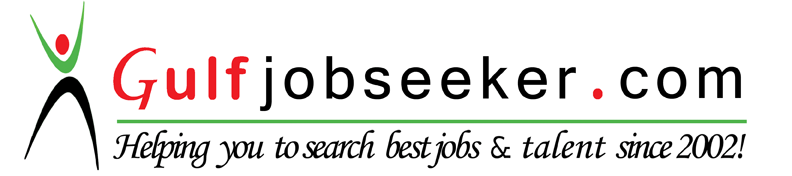 Whats app  Mobile:+971504753686 Gulfjobseeker.com CV No:259715E-mail: gulfjobseeker@gmail.comCareer OBJECTIVETo secure a challenging position in the field of optometry where my education and experience can be fully utilized and where I can make a significant contribution to my self employee and society.Training experience Internship from EYE 7  HOSPITAL(CHAUDHARY EYE CENTRE & LASER VISION) NEW DELHI WORK EXPERIENCE ( TOTAL- 2 Years)1: Lenskart.comJOB DESCRIPTION: Refraction. Contact lens dispensing.Slit lamp examination.Quality check-Pre & Post QC of Spectacles.Troubles shoot handling.Customer complaint resolution.Difference types of  Lens explanation.Maintenance of store and equipments.   2:  Titan Eye+JOB DESCRIPTION:Refraction: Zero error eye testing.Contact lens dispensing.Refraction.Slit lamp examination.Quality check-Pre & Post QC of Spectacles.Troubles shoot handling.Customer complaint resolution.Retail metrics.Maintenance of store and equipments.3: Rotary Lalpur eye hospitalJOB DESCRIPTION:RefractionContact lens dispensing.Slit lamp examination.Perimetery. Applanation Tonometry.Tension and syringing and KeratometryRetinoscopy.PROFESSIONAL QUALIFICATIONCo-Curricular ACTIVITIEsFRame and Lens counselling COntact lens trial and sellWorked in Rular camp as an optometrist Knowledge of Internet and E-mail.PERSONAL DETAILSDate of Birth		:         25th Aug, 1990.             Gender			:         Male.Marital Status		:         Single.Languages Known		:   	English and HindiHOBBYInternet Surfing.Listening MusicTravelling.OrganizationLenskartDuration July 2015  to till nowRoleSr.OptometristOrganizationTitan Eye+DurationMay 2014 to April 2015RoleOptometristOrganizationRotary Lalpur eye hospitalDurationAugust 2013 to   February 2014RoleOptometristCourseInstitutionBoard/UniversityBachelor in Optometry(2009-2013)Paramedical college, West Bengal University and Technology                     Inter(2007) R.S. More college,      Jharkhand Board    Matric (2005) G.N High school ,      Jharkhand Board